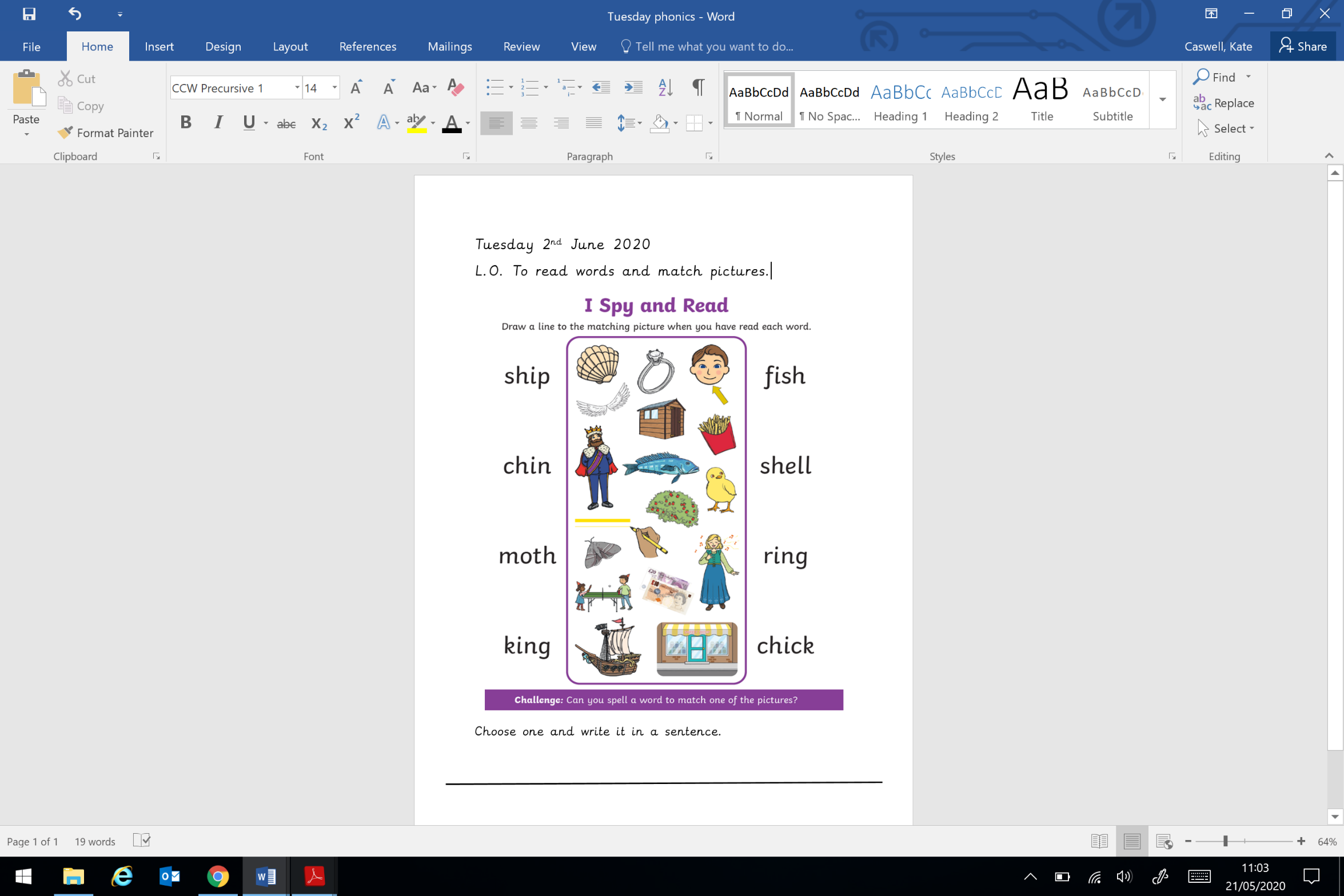 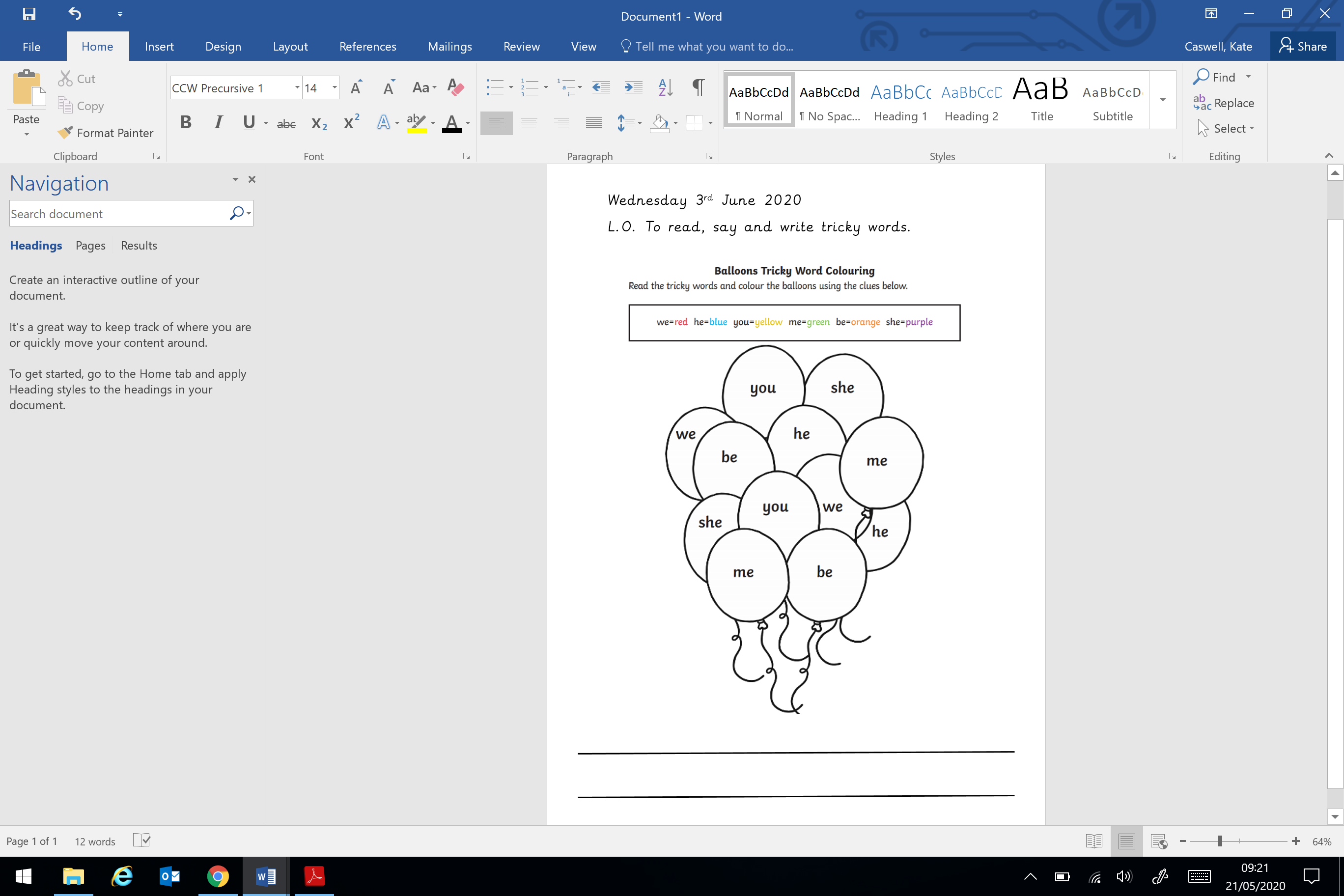 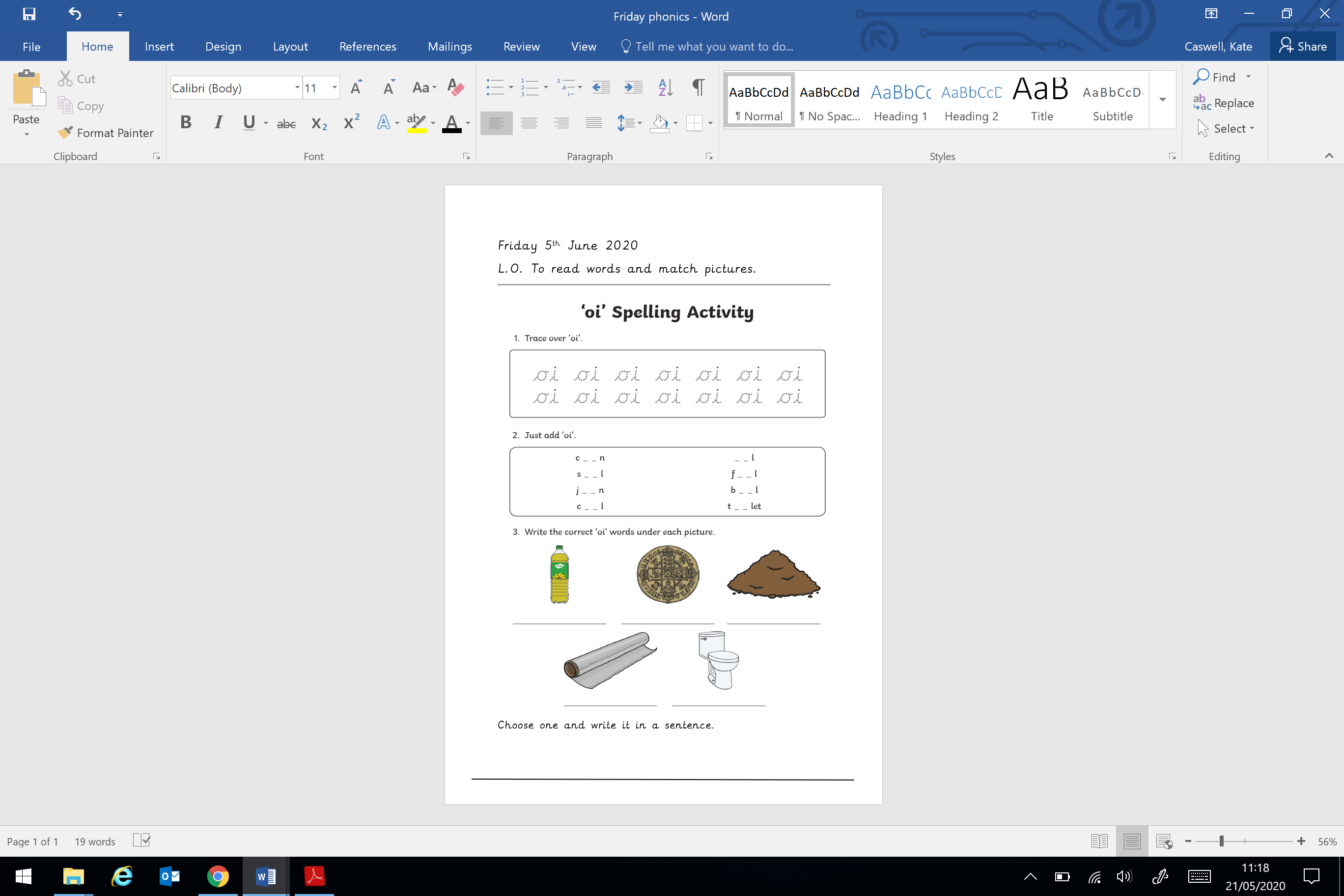 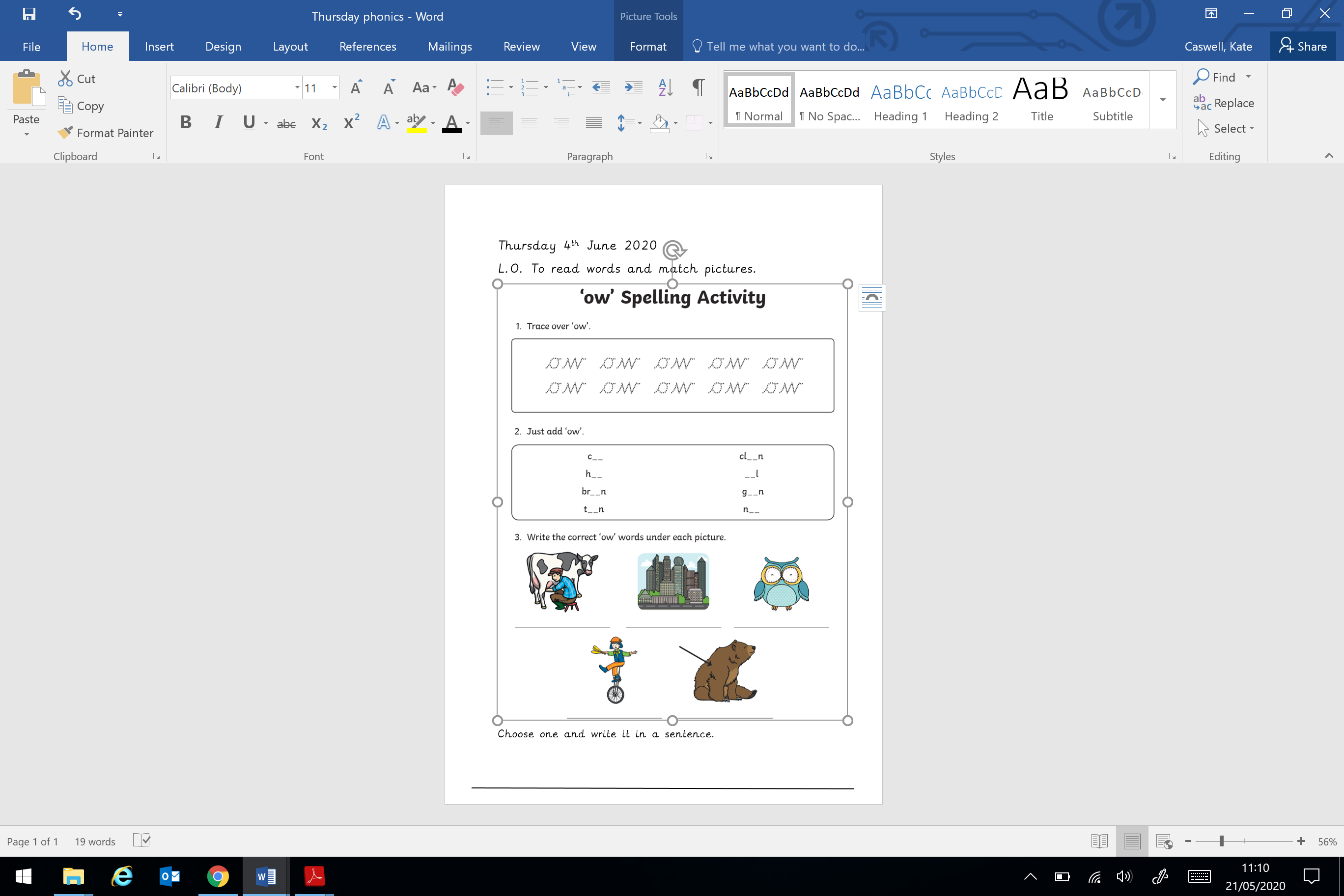 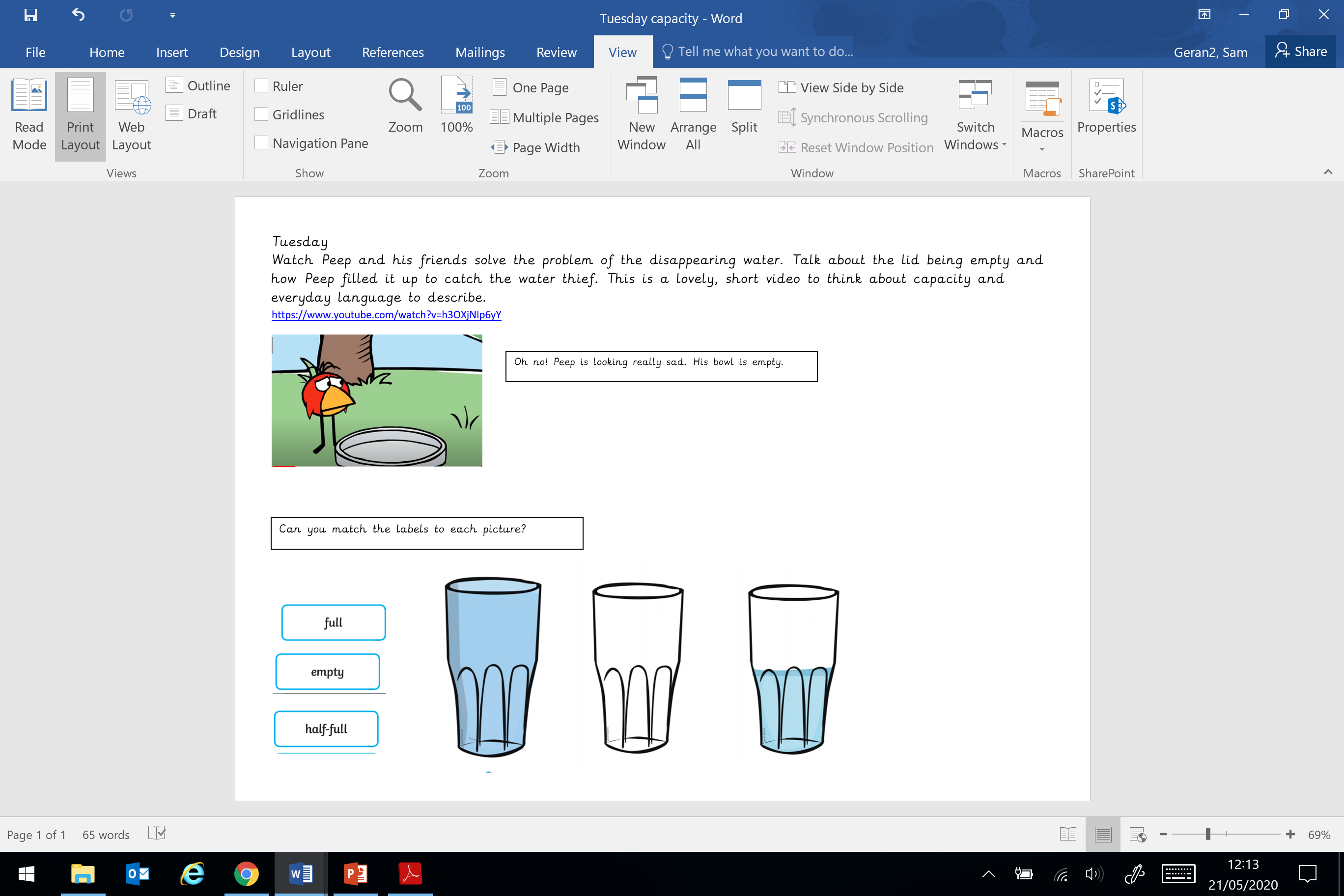 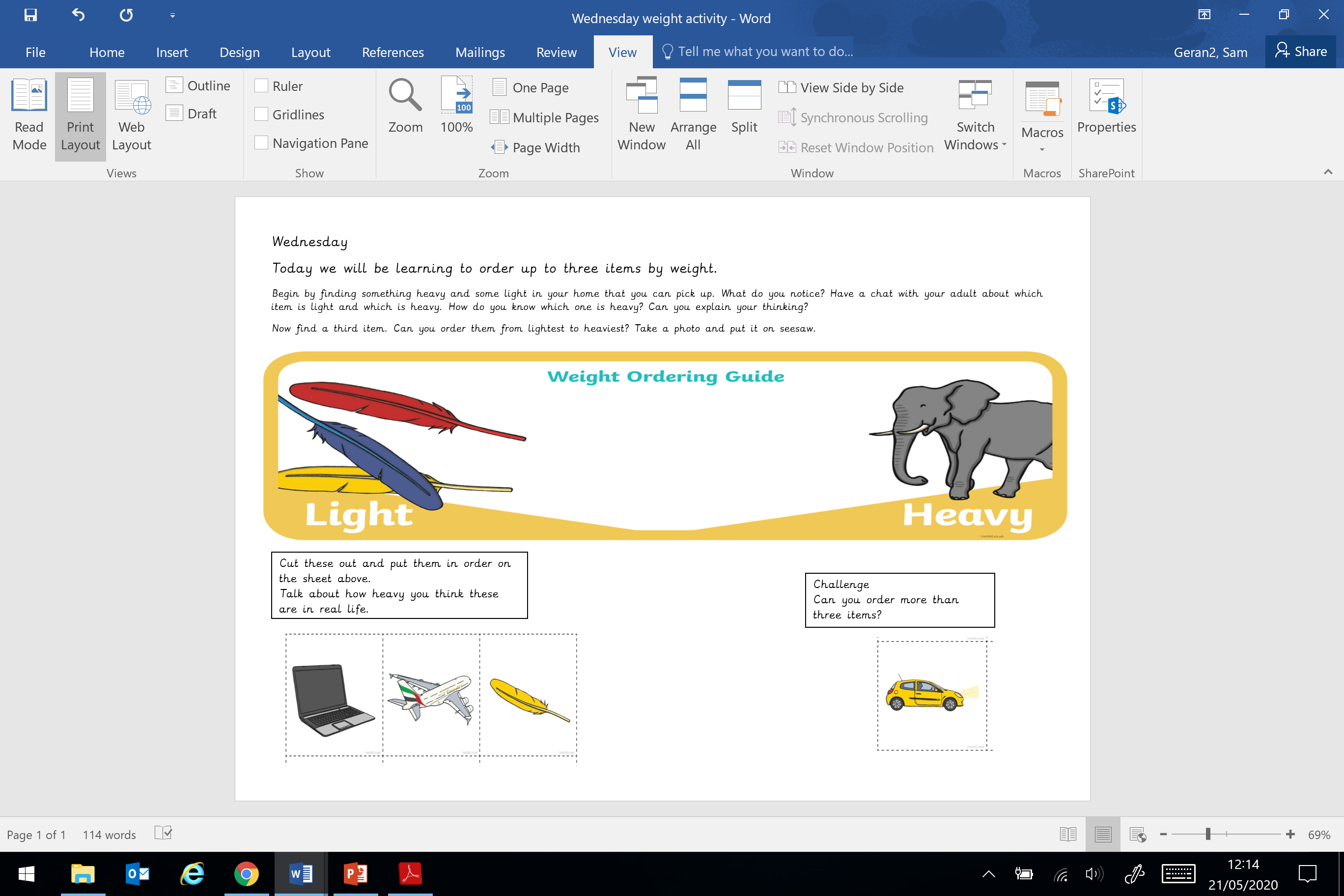 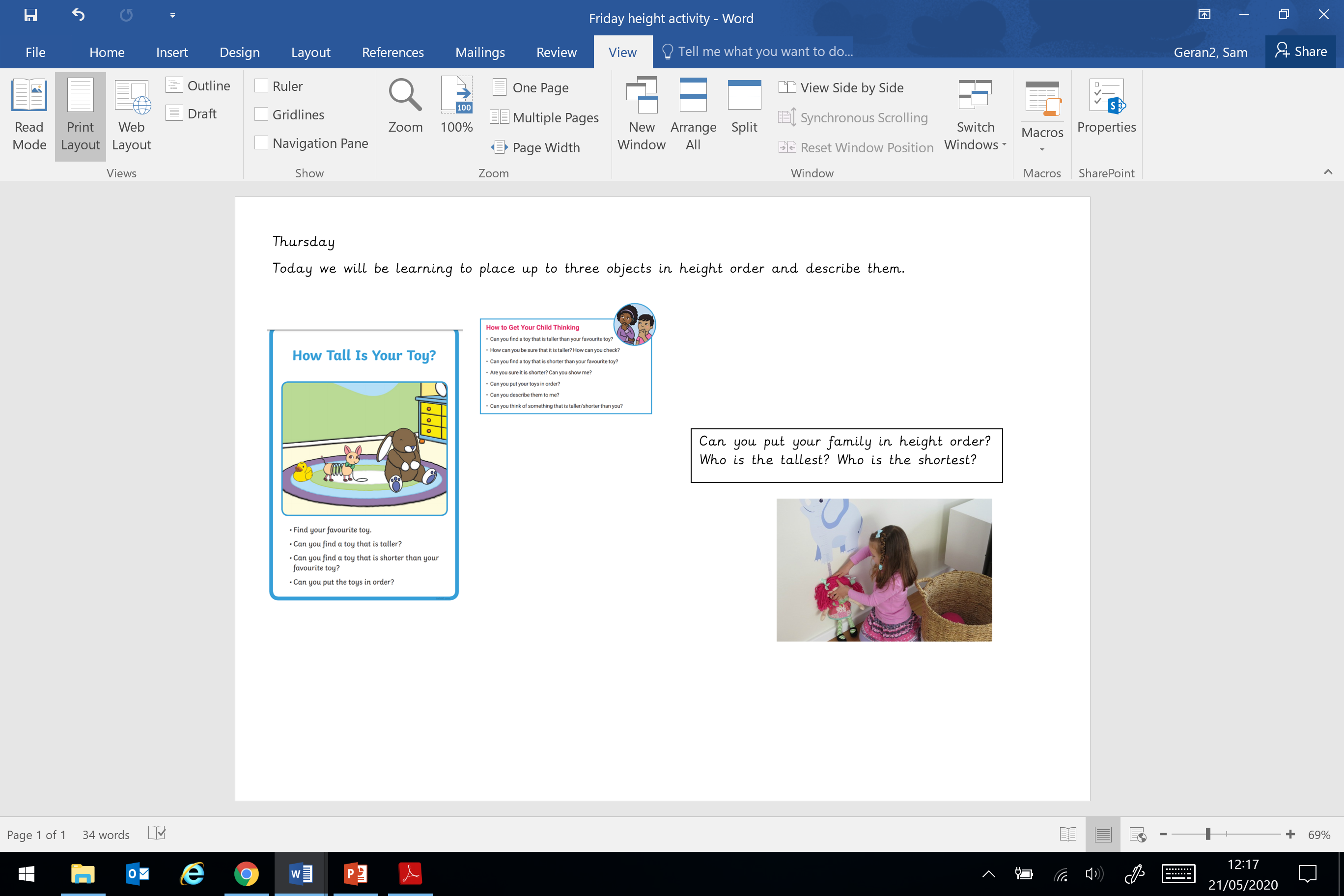 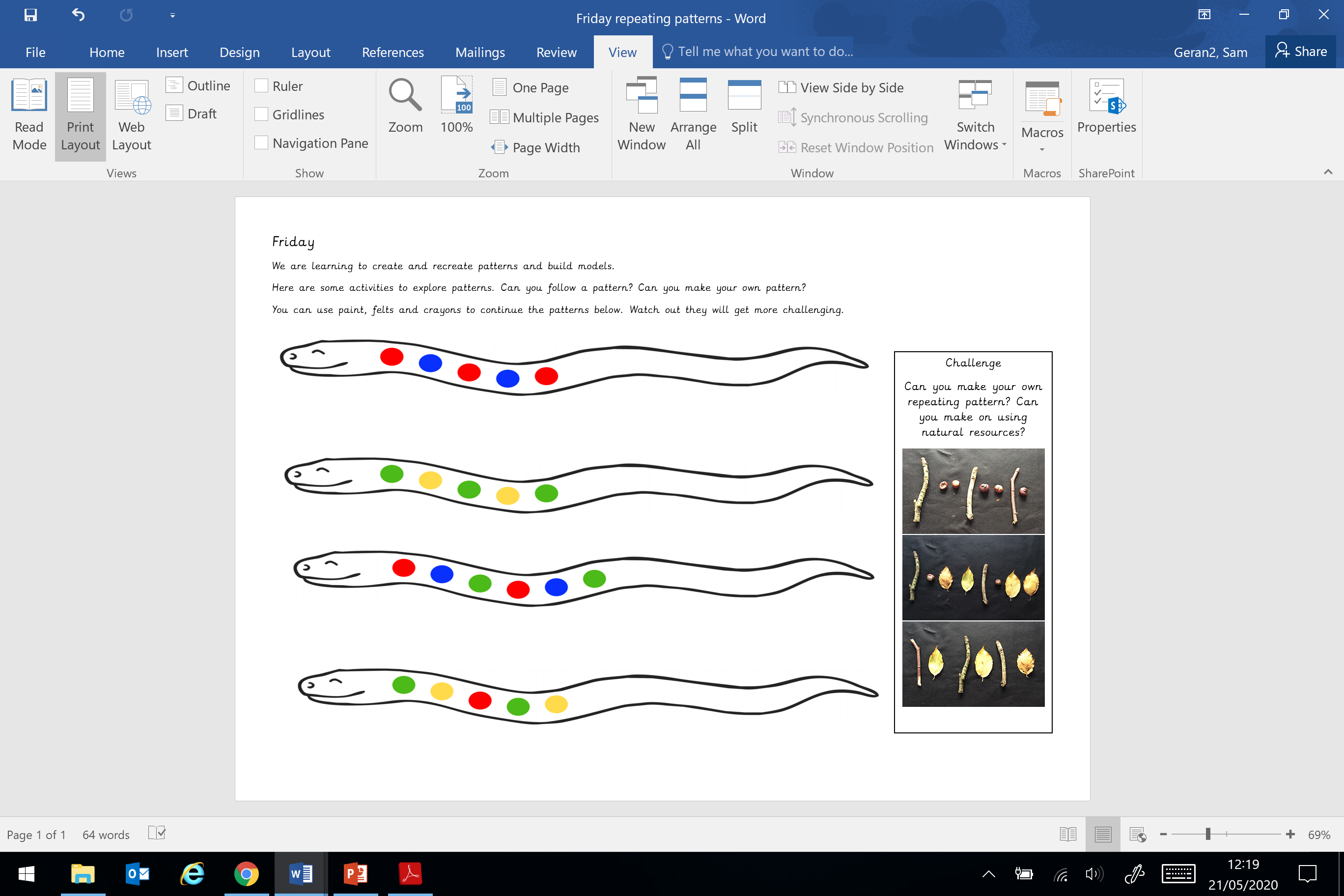 Reception Home Learning Activities                                                                                       Week beginning 2nd JuneReception Home Learning Activities                                                                                       Week beginning 2nd JuneReception Home Learning Activities                                                                                       Week beginning 2nd JuneReception Home Learning Activities                                                                                       Week beginning 2nd JuneReception Home Learning Activities                                                                                       Week beginning 2nd JuneTuesday WednesdayThursdayFridayPD DAYNumbers & PatternsCapacityWatch Peep and his friends solve the problem of the disappearing water. 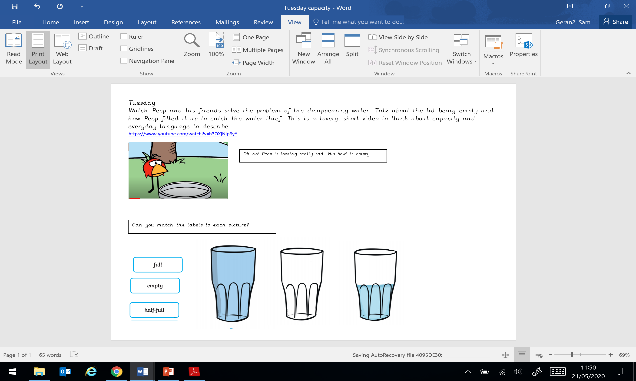 Numbers & PatternsWeightCan you find three different objects and put them in order of weight. Start with the lightest first.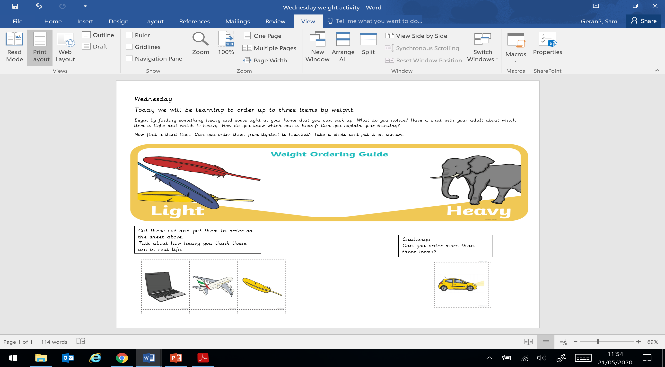 Numbers & PatternsHeightCan you find your favourite toys and put them in height order?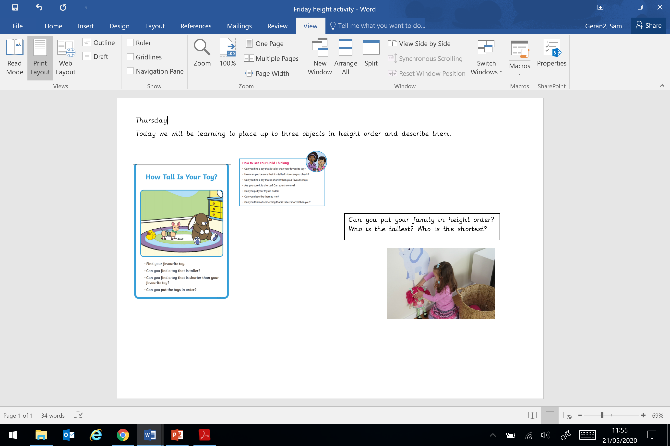 Numbers & PatternsRepeating patternsCan you follow a repeating pattern?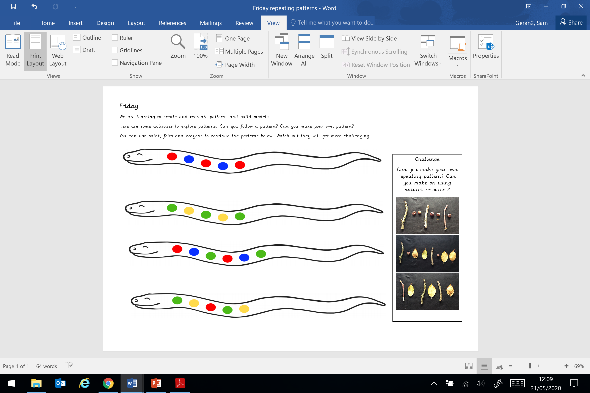 Phonics/EnglishDfE lesson – learning focus ‘ur’ https://www.youtube.com/watch?v=fbouFmTzBn8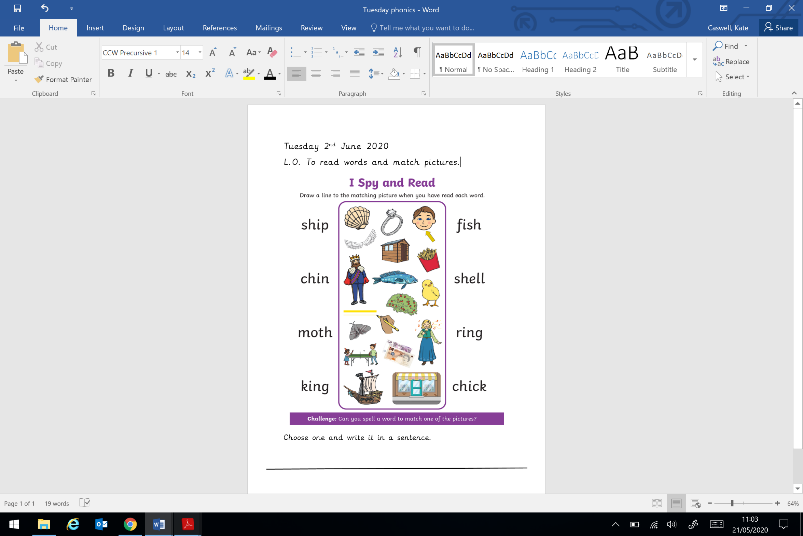 PhonicsSing tricky word song then colour the balloons.https://www.youtube.com/watch?v=R087lYrRpgYPHASE 3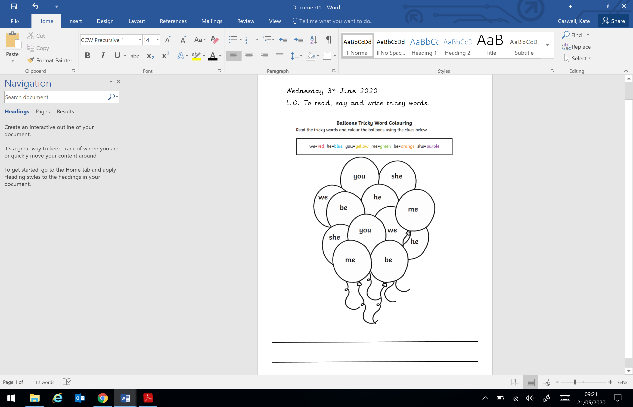 Phonics/EnglishDfe lesson – learning focus ‘ow’ https://www.youtube.com/watch?v=Et-E9brVTYE 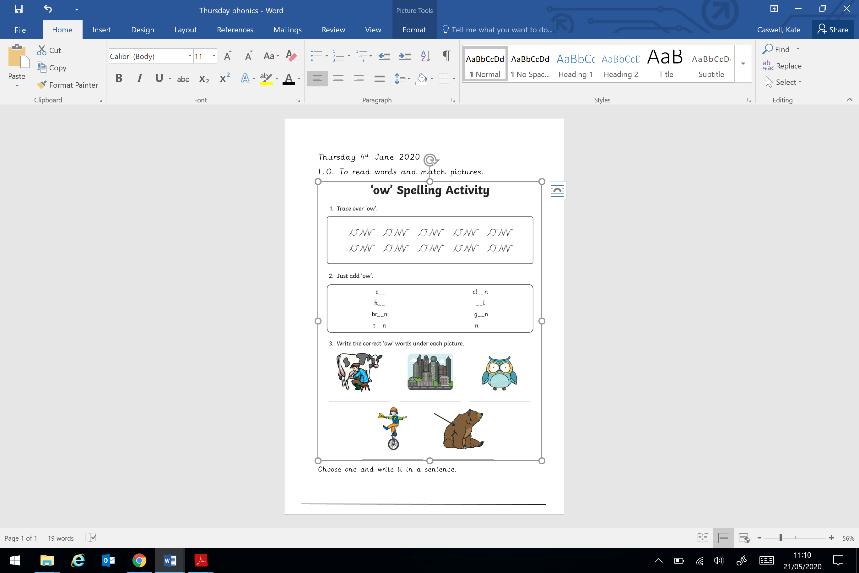 Phonics/EnglishDfe lesson – learning focus ‘oi’https://www.youtube.com/watch?v=iemIhNNSybw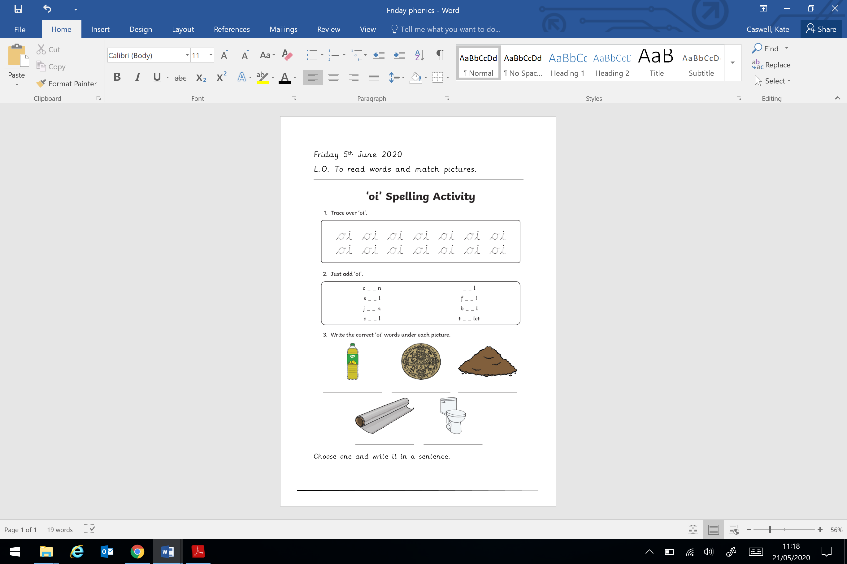 